Ҡарар                                                                                         Постановление«17»  июль  2021й.                       №   01-27                       «17» июля  2021г.Об утверждении Порядка учета бюджетных обязательств получателей средств бюджета сельского поселения Тавтимановский сельсовет муниципального района Иглинский район Республики БашкортостанВ целях реализации статьи 161 Бюджетного кодекса Российской Федерации и в соответствии с Решением Совета сельского поселения Тавтимановский  сельсовет муниципального района Иглинский  район «Об утверждении положения о бюджетном процессе в сельском поселении Тавтимановский сельсовет муниципального района Иглинский  район  Республики Башкортостан», постановляю:1. Утвердить прилагаемый Порядок учета бюджетных обязательств получателей средств бюджета сельского поселения Тавтимановский сельсовет муниципального района Иглинский район Республики Башкортостан.2. Настоящее постановление вступает в силу с момента подписания.                                  3. Контроль за исполнением настоящего постановления оставляю за собой.Глава сельского поселения                                             Ф.А.ИмамутдиновБАШ?ОРТОСТАН РЕСПУБЛИКАhЫИГЛИН РАЙОНЫМУНИЦИПАЛЬ РАЙОНЫНЫНТАУТθМƏН  АУЫЛ СОВЕТЫАУЫЛ БИЛƏМƏhЕХАКИМИƏТЕ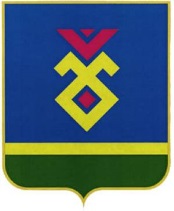 АДМИНИСТРАЦИЯCЕЛЬСКОГО ПОСЕЛЕНИЯТАВТИМАНОВСКИЙ СЕЛЬСОВЕТМУНИЦИПАЛЬНОГО РАЙОНАИГЛИНСКИЙ РАЙОНРЕСПУБЛИКИ БАШКОРТОСТАН452400, Таутөмән  ауылы, Крупской урамы, 33Тел. (34795) 2-64-26, факс 2-64-27e-mail: tavtimanovskijselsovet@mail.ru452400, с. Тавтиманово, ул. Крупской, 33Тел. (34795) 2-64-26, факс 2-64-27e-mail: tavtimanovskijselsovet@mail.ru